YWCA Greenwich Preschool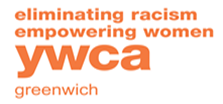 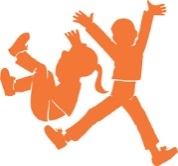 September 2023 – June 2024 Registration AgreementFor office use only:123 Grow 1		123 Grow 2		Tinker Tots 3		Tinker Tots 4Child’s InformationFirst Name:							Last Name:						Home Telephone Number:						Date of Birth:					Boy or GirlHome Address:Home City/State/Zip:Program ChoicesMembershipWhat is your YWCA Greenwich membership status – Full Family _____ or Preschool Affiliate ($200.) _____?                              A membership is required for all programs as well as an application fee of $75.  If you are not already a member, or if your membership will expire during the length of the school year, you will be billed for an Affiliate Youth membership at the time of registration.To become a new Full Family member, please complete the Full Family membership form at the YWCA Member Services desk.(Tuition discounts are available for Full Family memberships.)Payment InformationTuition for the 2023-2024 school year is due twice a year:  May 1, 2023 and August 1, 2023. See attached chartA NON-REFUNDABLE/NON-TRANSFERABLE REGISTRATION DEPOSIT OF $1,000 AND AN APPLICATION FEE OF $75         ARE REQUIRED UPON SIGNING THIS AGREEMENT.  THIS $1,000 WILL BE DEDUCTED FROM THE LAST TUITION PAYMENT.   REFUND POLICY: YWCA MEMBERSHIP FEE, REGISTRATION DEPOSIT, APPLICATION FEE AND TUITION ARE NON-REFUNDABLE/NON-TRANSFERABLE FOR ANY REASON. THERE WILL BE NO REFUNDS, CREDITS OR MAKE-UPS DUE TO ILLNESS, VACATION, EXTENDED ABSENCES OR EARLY WITHDRAWAL FROM THE PRESCHOOL PROGRAMS. This registration agreement guarantees a place for your child in a YWCA Preschool class and staff is then assigned to teach your child based on this agreement.  Please initial______Please make check payable to YWCA Greenwich and attach it to this form.  For credit card payments, please complete the information below using Visa or MasterCard.Credit Card Number:							Expiration Date:	Cardholder’s Name:							Authorizing Signature: Yes, please keep this credit card information on file for tuition charges.Registration   AgreementI agree to the terms of the YWCA Preschool.Parent/Guardian Signature						DateParent/Guardian Printed Name					                                                          YWCA Greenwich Preschool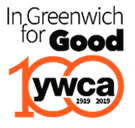 Contact Information SheetSeptember 2023 – June 2024Please complete this form in full so that we may update our records correctly. Child’s InformationFirst Name:							Last Name:						Home Telephone Number:						Date of Birth:					Boy or Girl Home Address:Home City/State/Zip:Parent InformationParent 1- Name:							Parent 1- Email:Parent 1-Business Name:						Parent 1- Occupation:Parent 1- Business Telephone:					Parent 1- Cell Number:Parent 1- Business Address:Parent 2- Name:							Parent 2- Email:Parent 2- Business Name:						Parent 2- Occupation:Parent 2- Business Telephone:					Parent 2- Cell Number:Parent 2-Business Address:Yes 	  No                 I agree to share my contact information with my child’s class.    For certain funding we receive annually, the YWCA is asked to report on various demographics. Please help us by letting us know which of the following applies: American Indian/ Alaska NativeArab or Middle Eastern Asian Biracial African American Hawaiian Native / Pacific IslanderLatino/ HispanicCaucasian European ______________ (Country)OtherParent/Guardian Signature_________________________ Date________________            123 Grow 1  123 Grow 2Tinker Tots 3Tinker Tots 4Morning: 9:00 – 12:00Morning: 9:00 – 12:00Morning: 9:00 – 12:00Five Days (Monday – Friday)Five Days (Monday – Friday)Five Days (Monday – Friday)Three Days (Monday/Wednesday/Friday)Two Days (Tuesday/Thursday)Four Days (Monday/Tuesday/Wednesday/Friday)Lunch Bunch: 12:00 – 1:00Lunch Bunch: 12:00 – 1:00Lunch Bunch: 12:00 – 1:00M       T        W       TH       FM       T        W       TH       FM       T        W       TH       FExtended Day: 1:00 – 3:30Extended Day: 1:00 – 3:30M       T        W       TH       FM       T        W       TH      F